Муниципальное бюджетное общеобразовательное учреждение«Сергачская средняя общеобразовательная школа №2»________________________________________________________________Принято	Утвержденона педагогическом совете	приказом директора школыот «30» августа  2017 г.	№ 105-о от «30» августа 2017 г.протокол № 1Рабочая программа курса внеурочной деятельности социальной направленности «Школа добрых дел и хороших манер»Срок реализации: 4 годаВозраст:6.6-10 летСоставитель:Брусова Наталья Сергеевна,учитель начальных классовг. Сергач2017 г.Рабочая программа курса «Школа добрых дел и хороших манер» разработана в соответствии с требованиями Федерального государственного образовательного стандарта начального общего образования и представляет собой интегрированный модуль социально преобразующей добровольческой деятельности. Курс рассчитан на 35 часов в год (1 час в неделю).Актуальность программы внеурочной деятельности по социальному направлению «Школа добрых дел и хороших манер» заключается в том, чтопроцессе её реализации создаются условия для понимания ребёнком того, что жизнь человека, его добрые дела - это ценность на земле, что счастье его самого, родных, близких и окружающих людей, в первую очередь зависит от желания постоянно работать над собой, стать образованным, воспитанным, культурным, трудолюбивым, готовым нести людям добро. Данный курс призван помочь растущему человеку в постижении норм человеческих отношений и на их основе искать путь самовоспитания, саморазвития.Цель программы Формирование личностных качеств учащихся как основы взаимоотношений с людьми, обществом и миром в целом в процессе социальной деятельности и освоение учащимися норм нравственного отношения к миру, людям, самим себе.ЗадачиСформировать первоначальные представления о моральных нормах и правилах нравственного поведения, об этических нормах взаимоотношений в семье, между поколениями, этносами, носителями различных убеждений, представителями социальных групп.Способствовать усвоению правил поведения в образовательном учреждении, дома, на улице, в населённом пункте, в общественных местах, на природе.Раскрывать сущность нравственных поступков, поведения и отношений между людьми разного возраста на основе взаимопомощиподдержки.Привлекать учащихся к активному участию в делах класса и школы.Обучать навыкам общественно-полезной деятельности.Воспитывать милосердие и толерантность к людям.Результаты освоения курса внеурочной деятельностиВоспитание нравственных чувств и этического сознания у младших школьников как направление духовно-нравственного развития и воспитания обучающихся должно обеспечивать присвоение ими соответствующих ценностей, формирование знаний, начальных представлений, опыта эмоционально-ценностного постижения действительности и общественного действия в контексте становления идентичности гражданина России.обучающихся будут сформированы универсальные учебные действия:Личностные универсальные учебные действия:выпускника будут сформированы:-ориентация в нравственном содержании и смысле как собственных поступков, так и поступков окружающих людей;знание основных моральных норм и ориентация на их выполнение;развитие этических чувств — стыда, вины, совести как регуляторов морального поведения;эмпатия, как понимание чувства других людей и сопереживание им. ценностное отношение к труду и творчеству, трудолюбие; -мотивация к самореализации в социальном творчестве, познавательной и практической, общественно полезной деятельности.Регулятивные универсальные учебные действия:Выпускник научится:принимать и сохранять учебную задачу;учитывать выделенные учителем ориентиры действия в новом учебном материале в сотрудничестве с учителем;планировать свои действия в соответствии с поставленной задачей и условиями её реализации, в том числе во внутреннем плане;адекватно воспринимать предложения и оценку учителей, товарищей, родителей и других людей;вносить необходимые коррективы в действие после его завершения на основе его оценки и учёта характера сделанных ошибок, использовать предложения и оценки для создания нового, более совершенного результата, использовать запись (фиксацию) в цифровой форме хода и результатов решения задачи, собственной звучащей речи на русском, родном и иностранном языках.Познавательные универсальные учебные действия:Выпускник научится:осуществлять поиск необходимой информации для выполнения учебных заданий с использованием учебной литературы, энциклопедий, справочников (включая электронные, цифровые), в открытом информационном пространстве, в том числе контролируемом пространстве Интернета;строить сообщения в устной и письменной форме;осуществлять анализ объектов с выделением существенных и несущественных признаков.Коммуникативные универсальные учебные действия:Выпускник научится:адекватно использовать коммуникативные, прежде всего речевые, средства для решения различных коммуникативных задач, строить монологическое высказывание, владеть диалогической формой коммуникации;допускать возможность существования у людей различных точек зрения, в том числе не совпадающих с его собственной, и ориентироваться на позицию партнёра в общении и взаимодействии;учитывать разные мнения и стремиться к координации различных позиций в сотрудничестве;формулировать собственное мнение и позицию;договариваться и приходить к общему решению в совместной деятельности, в том числе в ситуации столкновения интересов.процессе оценки достижения планируемых результатов используются такие методы, как наблюдение, анализа результатов деятельности, проекты. Для оценки эффективности программы проводятся опросы, анкетирование детей, родителей, изучение активности в общественной жизни класса, школы, города, района.Содержание курса внеурочной деятельности.рамках программы «Школа добрых дел и хороших манер» могут использоваться следующие формы организации внеурочной деятельности:беседы;встречи с  людьми различных профессий;просмотр и обсуждение видеоматериала;экскурсии, поездки;конкурсы;выставки детских работ;коллективные творческие дела;праздники;викторины;творческие проекты, презентации;мастерские подарков;аукционы добрых дел;трудовые десанты;общественно полезные практики;классРаздел I. Мы первоклассниками стали! (4 часа).Тема 1. Зачем взрослые придумали школу. Особенности школьной одежды, отношение к учителю. Культура общения в школе.Тема 2. Построение взаимоотношений «учитель – ученик», «ученик – ученик».Тема 3. Ты и Вы. Слова и жесты.Рассказ о себе.Тема 4. Давайте познакомимся поближе.Учимся представляться. Мы – одноклассники, станем друзьями. Работа с бросовым материалом « Фантазия без границ»Раздел II. Как стать трудолюбивым(5 часов)Тема 5. «Ученье – свет, а не ученье – тьма» (О добросовестном отношении к учёбе)Умение составлять маленький план – свой собственный распорядок дня. Это первый этап по формированию самоконтроля. Ежедневный самоконтроль – залог будущего успеха. Обсуждение пословицы «Век живи – век учись»Тема 6. Как быть прилежным и старательным.Умение соблюдать режим дня, ответственно относиться к выполнению порученного дела.Тема 7. Беседа «Мусору – бой!»Работа на пришкольном участке. Фоторепортаж добрых дел.Тема 8. Наш труд в классе.Формирование желания и умения поддерживать чистоту и порядок в своём классе, учиться распределять работу между собой, добросовестно выполнять свою работу. Оформление классной комнаты. Быть справедливым в оценке своего труда и труда товарища. Формулирование правил дружной работы.Тема 9.	Мой ежедневный труд дома.Формирование умения выполнения обязанностей по дому, в умении помогать взрослым. Составление списка обязанностей по дому и того, что дети могут и должны делать сами.Раздел III. Правила аккуратности и опрятности. (4 часа)Тема 10. Культура внешнего вида.Умение следить за своим внешним видом.Умение одеваться по виду деятельности. Составление списка Мойдодыра – защитника чистоты и гигиены.Тема 11. Каждой вещи – своё место.Умение организовывать своё рабочее место дома и в школе, сдерживать обещания, быть ответственным за выполнение любого поручения. Инсценировка рассказа Л. Воронковой «Маша - растеряша» Правила организованного собранного ученика.Темы 12-13. Умей ценить время – своё и чужое.Значение времени для человека.Что значит «ценить время»? Просмотр фильма «Сказка о потерянном времени» Обсуждение сказки Е. Шварца «Сказка о потерянном времени»Раздел IV. Этика общения (6 часов) Тема 14. Доброе слово, что ясный день.Любимые сказки. Объяснение пословицы: «Доброе слово, что ясный день». Волшебные слова. Игра «Волшебный цветик - семицветик». От улыбки станет всем светлей.Тема 15. Ежели вы вежливы.Разговор о  вежливости.  Игра  «Вежливо  -  невежливо».  Анализ  поступков.Небольшие	сценки-загадки.	Мексиканская	сказка	«Вежливый	кролик».Сказка Л. Н. Толстого «Белка и волк».Тема 16. Да здравствует мыло душистое.Игра «В сказочной стране будильника». Беседа о режиме дня. Конкурс о предметах туалета в виде загадок, пословиц, стихов. Обсуждение предварительно нарисованных рисунков.Тема 17. Когда идёшь по улице.Правила  поведения  на  улице.  Беседа  об  уважении.  Разыгрывание  сценок.Золотое правило этики. Применение правила.Тема 18. Нам счастья не сулит обида чья-то.Рассказ В. Осеевой «Кто наказал его?». Беседа. Игра «Волшебный цветик-семицветик».Тема 19. Подарок коллективу.Урок-сюрприз. Игры. Конкурсы.Раздел V. Этикет (4 часа)Тема 20. Простые правила этикета.Беседа. Решение задач по культуре поведения. Из истории правил этикета.Тема 21. Повседневный этикет.Разбор ситуаций. Стихотворение С. Михалкова «Одна рифма». А. Барто «Почему телефон занят». Ответы на вопросы. Игра «Можно – нельзя».Тема 22. Весёлые правила хорошего тона.Знакомство с книгой А. Гольдниковой «Хорошие манеры в рисунках и примерах». Работа с картинками. Сценки-миниатюры.Тема 23. Сказка об Этикете.Игра «Любимые блюда» и чем их есть. Продолжение сказки об этикете.Выставка детских рисунков.Раздел VI. Этика отношений с окружающими (3 часа)Тема 24. Путешествие в волшебную сказку.Игра с доброй феей. Игра с пословицами. Золотое правило этикета.Тема 25. У каждого народа свои герои.Выставка рисунков. Пословицы и поговорки разных народов.Тема 26. Я люблю маму милую мою.Стихотворение	Лившица	«Разговор».	Благинина	«В	тишине».Собирательный образ мамы.Раздел VII. Этика отношений в коллективе (8 часов)Тема 27. Если радость на всех одна.Правила для всех. «Уважая человека, уважаешь себя».Тема 28. Мой класс – мои друзья.Работа на листочках «За что наказали» и «За что поощрили».Тема 29. Самолюб никому не люб.Игра «Светофор». Рассказ В.Осеевой «Долг».Тема 30. Поиграем и подумаем.Игра «Собери букет». Игра «Прополка сорняков». Сочинение песенки.Тема 31. О дружбе мальчиков и девочек.Знакомство с рассказом Е.Пермяка «Надёжный человек».Тема 32. Путешествие в мир мудрых мыслей.Создание книги мудрости.Темы 33-34. Экскурсия-поход «Родные тропинки»класcРаздел I. Мы второклассниками стали! (4 часа).Тема1. Мой вклад в работу класса.Знакомство с планом работы. Выбор актива детского самоуправления, распределение обязанностей. Оформление уголка класса. Тематический коллаж, исполнение песен, изготовление поделки «Доброе солнышко».Твоё отношение к учителю. Этикет в общении с учителем.Тема 2 .Твоё отношение к учителю. Этикет в общении с учителем.Тема 3. Что такое школьная дисциплина.Тема 4. Как я работаю над собой.Определение цели и составление плана самовоспитания на неделю.Раздел II.Как стать трудолюбивым (4 часа)Темы 5-6. Правило «Учусь все делать сам».Тема 7.Помогаю другим своим трудом дома и в школе.Тема 8. Пословица «Делу – время, потехе – час».Беседа С.Я. Маршак «Кот и лодыри»Раздел III. Правила аккуратности и опрятности (4 часа)Тема 9-10. Что значит быть бережливым?Одежду нужно беречь. Практикум.Тема11. Уроки гигиены. Правильное питание. Здоровый образ жизни.Тема	12.	Разговор  с  волшебным  зеркальцем.  «Свет  мой,  зеркальце,скажи, да всю правду доложи»Практикум «Полезные советы от одноклассников».Раздел IV. Этика общения (6 часов)Тема 13. Если песни петь, с ними веселей.Разговор о вежливости. Что значит быть воспитанным? От улыбки станет всем теплей.Тема 14. Добрым жить на белом свете радостно.Путешествие в сказку Волкова «Волшебник Изумрудного города». Разговор о доброте и смелости. Конкурс рисунков о путешествии друзей к Гудвину.Тема 15. Добро творить – себя веселить.Заочное путешествие в выставочный зал. Выставка рисунков о добре.Тема 16. Подумай о других.Беседа о добре, о добрых поступках. Чтение отрывка из сказки Волкова «Волшебник Изумрудного города». Раскрытие правила «Поступай всегда так, как бы ты хотел, чтобы поступали по отношению к тебе».Тема 17. Подарок коллективу.Урок-сюрприз, урок общения.Тема 18. Чего в другом не любишь, того и сам не делай.Выставка значков для школы вежливости. Разговор о доброжелательности и равноправии в отношениях. Заучивание волшебного правила: «Чего в другом не любишь, того и сам не делай».Раздел V. Этикет (8 часов)Тема 19. По правилам этикета.Беседа: «Что такое этикет?» Путешествие по лабиринту этикетных правил.Решение задач по культуре поведения. Объяснение пословицы: «Уважая человека – уважаешь себя».Тема20. Приглашение к столу.Путешествие в страну Этикета. Практическое занятие за столом. Разыгрывание сценок, где действующие лица сказочные герои. Игра «Концерт для именинников».Тема 21. Вот школа, дом, где мы живем.Разбор этикетных ситуаций в форме «Экзамен». Формулирование правил этикета.Тема 22. Вот магазин, куда идем.Знакомство с правилами этикета в магазине. Разыгрывание ситуаций.Тема 23-24. Дороги, транспорт, пеший путь.Игра «Светофор». Практическое занятие по правилам дорожного движения.Знакомство с правилами этикета в транспорте.Темы 25-26. Лес, речка, луг, где можно отдохнуть.Путешествие на лесную полянку. Знакомство с правилами поведения в лесу, на лугу, на речке.Раздел VI. Этика отношений с окружающими (4 часа)Тема 27. Подари другому радость.Игровая программа «Подари другому радость». Беседа на тему: «Кому и как мы можем дарить радость».Тема 28. От чего зависит настроение.Беседа «От чего зависит настроение». Знакомство с правилами создания хорошего настроения.Тема 29. Не стесняйтесь доброты своей.Подарок Старичку – лесовичку и гномику Пыху. Создание газетыТема 30. В труде человек хорошеет. Практическое занятие: «Наш общий дом»Раздел VII. Этика отношений в коллективе (5 часов)Тема 31. Как здорово, что все мы здесь сегодня собрались.Беседа о том, как можно улучшить настроение. Песня «Настоящий друг».Тема 32. Путешествие по весеннему лесу.Экскурсия в парк, лес, в процессе которой вырабатываются правила поведения в лесу.Тема 33-34. Подарок коллективу.Коллективная деятельность, в процессе которой каждый ребенок должен проявить себя. Даря свои умения, знания, таланты, мысли коллективу.Тема 35. Праздник «До свидания, школа, здравствуй лето!»класс.Раздел I. Мы третьеклассниками стали! (2 часа)Тема1. Мой вклад в работу класса.Знакомство с планом работы. Выбор актива детского самоуправления, распределение обязанностей. Оформление уголка класса.Тема 2. Познай самого себя.Тестирование.Раздел II. Как стать трудолюбивым.(2 часа)Тема 3. Всегда у тех, кто трудится, мечта любая сбудется.Народная мудрость о труде и упорстве. Разыгрывание и обсуждение миниатюры «Четыре девочки»Тема 4. Акция «Скажем мусору: «Нет!» Уборка территории школы.Раздел III. Правила аккуратности и опрятности. (2 часа)Тема 5. «Советы доктора Воды»Игровая ситуация Знакомство со сказкой о микробах.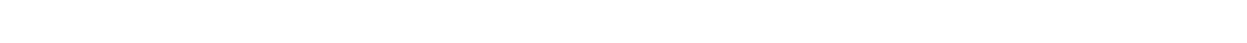 Тема 6. Разговор об одежде и умении правильно одеваться. Игра «Дом моды»Раздел IV. Этика общения (7 часов)Тема 7. Здравствуйте все!«Здравствуйте!» Что означает это слово? Это проявление доброжелательного отношения к каждому. Это значит начать встречу с доброжелательности, с улыбки.Тема 8. Будем беречь друг друга.Встреча с феей Добра. Есть страна, где хозяйничает фея Зла. Она сделала так, что люди разучились беречь друг друга. В этой стране все печально и трудно. Фея Добра учит быть вежливыми, внимательными, уважительными, доброжелательными, благодарными.Тема 9. Дружим с добрыми словами.Идет работа по «превращению» слов. Жадность заменяется щедростью, зависть – доброжелательностью, расположенностью, добродушием.Грубость – нежностью, лаской, снисходительностью. Жестокость – жалостью, сочувствием и т.д.Тема 10. Любим добрые поступки.Учимся видеть добрые поступки вокруг. Разучивание песни кота Леопольда о добрых делах. Соединение добрых слов и добрых поступков в единую цепочку.Тема 11. Подари дело и слово доброе.Высказывания детей, особенно о тех, кого не всегда любят и замечают в классе, всего того хорошего, чего он заслужил. Дополнение этих характеристик учителем.Тема 12. Умеем общаться.Чтобы быть приятными окружающим и себе, надо соблюдать определенные правила. Главное из них – проявлять уважение к другому человеку: уметь видеть его настроение и считаться с ним, уметь поддержать интерес, считаться с желанием другого, уступать ему.Тема 13. Подарок коллективу.Устраивается общий праздник общения, где каждый дарит коллективу подарок: выдумку, песенку, рассказ …Раздел V. Этикет (2 часа)Тема 14. Премудрости дедушки Этикета.Этикет – свод правил поведения человека в разных жизненных ситуациях.Постижение этой мудрости, чтобы достойно жить среди людей.Тема 15. Чистый ручеек вашей речи.Дети импровизируют, передавая разговор у «костра» воображаемых героев. Речь должна быть полноводной, как река, ничто не должно мешать ее течению, засорять ее поток.Раздел VI. Этика отношений с окружающими (11 часов)Тема 16. Душа – это наше творение.Рисование любимого сказочного героя, наделенными теми качествами, какими хочет обладать ребенок. Обсуждение ситуаций: «Я плачу, когда …», «Я смеюсь, когда …», «Я радуюсь, когда …»Тема 17. Отворите волшебные двери добра и доверия.Душевные силы могут изменить жизненные ситуации: чтобы не остаться одиноким, добро украшает мир, делает его разнообразнее. Волшебные двери сердца – двери добра и доверия.Тема 18. Хорошие песни к добру ведут.Дети поют ту песню, которую выбирает большинство. Рисование любимых героев песен. Выставка рисунков.Тема 19. Вглядись в себя, сравни с другими.Размышление о главном в человеке. Все мы разные, у каждого свое мироощущение и представление о жизни. Каждый человек индивидуален. Вглядываясь в себя и в других, мы задумываемся о хорошем и плохом.Тема 20. Помоги понять себя.Диалог, в котором дети раскрываются друг перед другом: где живет, с кемпроводит время, какая семья, что больше всего любит делать дома, что интересно, что не любит и т.д.Тема 21. О настоящем и поддельном.Настоящее – это то, что реально существует и влияет на наши чувства, поступки, жизнь. И это не только все живое: люди, животные, природа, но и понятия, которые определяют наши отношения ко всему окружающему.Тема 22. Тепло родного дома.Часто ли всей семье собираемся и обсуждаем общие и наболевшие проблемы? Тепло дома должно согревать всех его обитателей.Тема 23. Поздравляем наших мам.Занятие в виде праздник. Приглашаем мам, бабушек, сестер, дарим им тепло и подарки. Выставка рисунков «Портрет моей мамы, бабушки, сестры».Тема 24. Цветы, цветы – в них Родины душа.Цветы – это живое воплощение, отклик Родины на наше чувство, живая ниточка, связывающая нашу жизнь с местом, где мы родились.Тема 25.Когда солнце тебе улыбается.Праздник весны и песни.Тема 26. Любовь к Родине, её традициям и обычаям. Патриотизм.Спешите делать добро. Изготовление подарков ветеранам.Раздел VII. Этика отношений в коллективе (9 часов)Тема 27. Чтобы быть коллективом.Постановка задачи: преодолеть все плохое в коллективе. Каждый намечает свой путь, каждый сам себе дает задание в этом пути. И радость тоже общая.Тема 28. Коллектив начинается с меня.Как жить в коллективе, будучи очень разными? Что считать хорошим в коллективе, что плохим? Рассматривание сходных позиций к другим людям, друг к другу. Качества, которыми надо обладать, чтобы: считаться твоим другом; заслужить твое уважение; вызвать симпатию.Тема 29. Подарок коллективу.Конкурсная программа. Игры. Песни.Тема 30. Секретные советы девочкам и мальчикам.Вопросник отдельно для мальчиков и девочек, заполнение секретных карточек.Тема 31. «Скажи себе сам»Каждый пробует написать, чем он доволен в самом себе, а чем нет и почему.Задание на будущее и цель, как достичь намеченное.Тема 32. Вот и стали добрей и умней.Путешествие по лабиринту мудрых откровений, которые помогли нам лучше понять себя, других, стать строже к себе и добрее, снисходительнее к другим, помогли стать умней и добрей.Тема 33. Дизайн-проект «Творим вместе»Темы 34-35. Подготовка и проведение праздника «До свидания, школа!Ура! Каникулы!классРаздел I. Мы четвероклассниками стали!(2 часа)Тема1. Мои обязанности в классе.Знакомство с планом работы. Выбор актива детского самоуправления, распределение обязанностей. Оформление уголка класса.Тема 2. Интернет и Этикет.Понятия «адресат-адресант». Обучение эпистолярному жанру. Как писать письма, поздравления. Приглашения. Правила оформления поздравительной открытки.Раздел II.Как стать трудолюбивым. (2 часа)Тема 3. Операция «Чистый класс. Чистая школа!»Значение труда в жизни людей. Учение как основной труд и обязанность школьника, виды труда детей в школе и дома. Трудолюбие как главная ценность человека. Проведение трудовых акций по очистке территории города от мусора.Тема 4. «Давайте же вместе, ребята, родную природу беречь!» Беседа «Знать, беречь и охранять». Экскурсия в дендропарк с целью наблюдения за состоянием окружающей среды, за растениями и животными: за теми, кому нужна наша помощь. Агитационная работа по охране природы «Жалобная книга растений и животных».Раздел III. Правила аккуратности и опрятности. (3 часа)Тема 5.Твой внешний вид.Умение владеть собой: жесты, мимика, походка, осанка. Игра «На подиуме»Тема 6. «В гостях у Мойдодыра».Правила ухода за кожей, глазами, зубами и т.д. Кое-что о правильном питании. Принципы здорового питания, понятие о полезной пище.Тема 7. Даже будни может труд сделать праздничными днями.Труд воспитывает человека, а плоды его труда украшают жизнь. Не случайно говорят: «Где нет труда, сады там не цветут». Труд – это не только физическая работа. Трудиться приходится карандашом над книгой… воспитание себя – тоже труд.Раздел IV. Этика общения (2 часа)Тема 8. Обращение к разным людям.Волшебные слова, правила приличия - что это такое?Совесть воспитать трудно. А обманывать легко.Тема 9. Разговор по телефону.Решение ситуаций телефонного этикета, культура разговора по телефону, правила пользования сотовым телефоном в общественных местах и в школе (словарь). Инсценировка телефонного разговора по книге С.А. Насонкиной «Уроки этикета» (глава «Что такое телефонный разговор»).Раздел V. Этикет (5 часов)Темы 10-11. Гостеприимство как национальная черта русских.Мы идем в гости. Правила посещения и поведения в гостях, внешний вид гостя, столовый этикет, пользование столовыми приборами. Игровая программа «Быть хорошим хозяином совсем не просто». О подарках. Правила выбора, получения и дарения, оформление подарков.Тема 12. Когда какое слово молвить.Умение разговаривать – искусство весьма не простое. Каждый человек несет ответственность за произнесенное слово. Бестактное слово – угроза здоровью, так как оно больно ранит, угроза мирным отношениям, начало взаимных обид и ссор.Тема 13. Как приветствовать людей и знакомиться с ними.Внешние правила знакомства и приветствия. Краткий справочник «Правила этикета» (составитель Л. Васильева – Гангнус) Формы обращения на «ты» и «вы». Обсуждение необходимости сервировки праздничного стола, умениявести себя за столом. Организация стола общими усилиями. Закрепление навыков этикета.Тема 14. Доброта и доброжелательность.Доброта – глубокое и широкое понятие – чуткость, отзывчивость, деликатность по отношению к другим людям, а доброжелательность – составная часть доброты.Раздел VI. Этика отношений с окружающими (11 часов)Тема 15. «Поспешай делать добро» (народная мудрость)Игровые моменты. Ролевые игры. Изречения, пословицы на тему добра. Назначение человека – творить добро. Призыв: «Люди Земли, мыслите, думайте, творите Добро!»Тема 16. «Думай хорошо, и мысли созреют в добрые поступки» (Л.Н. Толстой)Жизнь предлагает разные ситуации, и очень важно думать, как поступить. Суметь защитить свое человеческое достоинство. Противостоять злу, несправедливости, наказать зло – добрый поступок, требующий большого мужества. Необходимо защищать доброе и в себе, и в других. Решительно давать отпор злу.Тема 17. Родительский дом.Ролевые игры. Как избежать проявления в семье лени. Грубости, несдержанности, каприз, претензий. Повседневные обязанности – это капли, из которых сливается море человеческого долга.Тема 18. Любите ваших матерей.Отчего грустнеют мамины глаза? Как сократить минуты грусти. Печали, душевных огорчений наших мам? Разыгрывание ситуаций. Анкета «Насколько вы знаете своих мам».Тема 19. О тех, кто сердце отдал людям.Любовь, как и доброта, должна быть активной, проявлять себя. Самая чистая, действенная и светлая любовь – это любовь к матери и к Родине. Разговор о воевавших и отстоявших нашу Родину от бед и невзгод.Тема 20. Умей быть щедрым.Установит разницу между «быть щедрым» и «быть добрым». Любовь и забота о других – вот основа человеческой щедрости. Ролевые игры.Тема 21. Праздник благодарности.Участие каждого в празднике, внесение своих предложений.Тема 22. Добрыми делами славен человек.Работа с изречениями. Для осмысления себя – анкета с целью увидеть и откликнуться на хорошее, остановиться, подумать, чтобы знать, куда и как двигаться дальше.Тема 23. Забота о младших.Доброе, терпимое отношение к младшим.Тема 24. Языковой паспорт человека. Заговори со мной, и я скажу, кто ты.Культура поведения, культура речи, речевой этикет. Умение отличить сленг от литературного языка.Тема 25. Как вести себя с людьми с ограниченными возможностями. Понятие «люди с ограниченными возможностями» Проявление чуткости и уважения, заботы и сострадания, помощи в повседневной жизни..Раздел VII.Этика отношений в коллективе (8 часов)Тема 26. Уступчивость.Уступчивость как признак силы, чувства собственного достоинства, воспитанности, хорошего характераТема 27. Жадность. Зависть. Хвастовство.Обсуждение сказки «Как жадина себе место искала» Зависть-мучительное чувство. Рассказ «Деньги на ветер»Тема 28. Подарок коллективу.Коллективная деятельность, в которой проявляется, как сложились отношения детей, подведение итогов навыков этического поведения.Тема 29. Я, ты, мы.Стремление к тому, чтобы товарищество, солидарность, единство, общность интересов, общие дела легли в основу отношений в детском коллективе.Тема 30. О дружбе мальчиков и девочек.Разговор о нормах этического отношения мальчиков и девочек. Работа с таблицей требований к мальчикам и девочкам. Каждый аргументирует свое согласие или несогласие с пунктами таблицы.Тема 31. Не хуже других.Ролевые игры. Работа с изречениями. Принцип: покупаю, добываю. Костьми ложусь, а захватываю только для того, чтобы выглядеть «не хуже людей», – очень опасный принцип.Тема 32. «Скажи себе сам».Написать пять нравственных качеств, важных для человека. Напротив каждого – собственная оценка себя. Ролевые игры.Тема 33. Храни достоинство свое повсюду, человек!Разговор за круглым столом. Обмен мнениями, суждениями, знаниями в поисках общего решения проблемы. Достойный человек не тот, у кого нет недостатков. А тот, у кого есть достоинство. Наметить путь достижения и обретения своего достоинства.Тема 34-35. Праздник «До свидания, начальная школа» Подготовка и проведение праздника. Конкурсная программа.Тематическое планирование 1 класс.№Название темыКол-ТеорияПрактикавочасовРаздел I. Мы первоклассниками стали! (4 часа)Раздел I. Мы первоклассниками стали! (4 часа)Раздел I. Мы первоклассниками стали! (4 часа)1Зачем взрослые придумали школу.10,5 ч.0,5 ч.2Построение взаимоотношений10,5 ч.0,5 ч.«учитель – ученик», «ученик –ученик».3Ты и Вы. Слова и жесты.10,5 ч.0,5 ч.4Мы – одноклассники, станем друзьями.10,5 ч.0,5 ч.Раздел II. Как стать трудолюбивым (5 часов)Раздел II. Как стать трудолюбивым (5 часов)Раздел II. Как стать трудолюбивым (5 часов)5«Ученье – свет, а не ученье – тьма»10,5 ч.0,5 ч.6Как быть прилежным и старательным.10,5 ч.0,5 ч.7Операция «Мусору – бой!»10,5 ч.0,5 ч.8Наш труд в классе.10,5 ч.0,5 ч.9Мой ежедневный труд дома.10,5 ч.0,5 ч.0,5 ч.Раздел III. Правила аккуратности и опрятности(4 часа)Раздел III. Правила аккуратности и опрятности(4 часа)Раздел III. Правила аккуратности и опрятности(4 часа)Раздел III. Правила аккуратности и опрятности(4 часа)Раздел III. Правила аккуратности и опрятности(4 часа)Раздел III. Правила аккуратности и опрятности(4 часа)10Культура внешнего вида.10,5 ч.0,5 ч.0,5 ч.11.Каждой вещи – своё место.10,5 ч.0,5 ч.0,5 ч.12-Умей ценить время – своё и чужое.21ч1ч1ч13Раздел IV. Этика общения (6 часов)Раздел IV. Этика общения (6 часов)Раздел IV. Этика общения (6 часов)Раздел IV. Этика общения (6 часов)14.Доброе слово, что ясный день.10,5 ч.0,5 ч.0,5 ч.15.Ежели вы вежливы.10,5 ч.0,5 ч.0,5 ч.16.Да здравствует мыло душистое.10,5 ч.0,5 ч.0,5 ч.17.Когда идёшь по улице.10,5 ч.0,5 ч.0,5 ч.18.Нам счастья не сулит обида чья-то.10,5 ч.0,5 ч.0,5 ч.19.Подарок коллективу.10,5 ч.0,5 ч.0,5 ч.Раздел V. Этикет (4 часа)Раздел V. Этикет (4 часа)Раздел V. Этикет (4 часа)Раздел V. Этикет (4 часа)20.Простые правила этикета.10,5 ч.0,5 ч.0,5 ч.Простые правила этикета.21.Повседневный этикет.10,5 ч.0,5 ч.0,5 ч.Повседневный этикет.22.Весёлые правила хорошего тона.10,5 ч.0,5 ч.0,5 ч.Весёлые правила хорошего тона.23.Сказка об Этикете.10,5 ч.0,5 ч.0,5 ч.Раздел VI. Этика отношений с окружающими (3 часа)Раздел VI. Этика отношений с окружающими (3 часа)Раздел VI. Этика отношений с окружающими (3 часа)Раздел VI. Этика отношений с окружающими (3 часа)Раздел VI. Этика отношений с окружающими (3 часа)Раздел VI. Этика отношений с окружающими (3 часа)24.Путешествие в волшебную сказку.10,5 ч.0,5 ч.0,5 ч.25.У каждого народа свои герои.10,5 ч.0,5 ч.0,5 ч.26.Я люблю маму милую мою.10,5 ч.0,5 ч.0,5 ч.Раздел VII. Этика отношений в коллективе (8 часов)Раздел VII. Этика отношений в коллективе (8 часов)Раздел VII. Этика отношений в коллективе (8 часов)Раздел VII. Этика отношений в коллективе (8 часов)Раздел VII. Этика отношений в коллективе (8 часов)Раздел VII. Этика отношений в коллективе (8 часов)Раздел VII. Этика отношений в коллективе (8 часов)27.Если радость на всех одна.10,5 ч.0,5 ч.0,5 ч.28.Мой класс – мои друзья.Мой класс – мои друзья.110,5 ч.0,5 ч.0,5 ч.0,5 ч.0,5 ч.29.Самолюб никому не люб.Самолюб никому не люб.110,5 ч.0,5 ч.0,5 ч.0,5 ч.0,5 ч.30.Поиграем и подумаем.Поиграем и подумаем.110,5 ч.0,5 ч.0,5 ч.0,5 ч.0,5 ч.31.О дружбе мальчиков и девочек.О дружбе мальчиков и девочек.110,5 ч.0,5 ч.0,5 ч.0,5 ч.0,5 ч.О дружбе мальчиков и девочек.О дружбе мальчиков и девочек.32.Путешествие в мир мудрых мыслей.Путешествие в мир мудрых мыслей.110,5 ч.0,5 ч.0,5 ч.0,5 ч.0,5 ч.33-Экскурсия-поход «Родные тропинки»Экскурсия-поход «Родные тропинки»221ч1ч1ч1ч1ч34Всего 34 часаВсего 34 часаВсего 34 часа2 класс.2 класс.№Название темыКол-Кол-ТеорияТеорияПрактикавовочасовчасовРаздел I. Мы второклассниками стали! (4 часа)Раздел I. Мы второклассниками стали! (4 часа)Раздел I. Мы второклассниками стали! (4 часа)Раздел I. Мы второклассниками стали! (4 часа)Раздел I. Мы второклассниками стали! (4 часа)Раздел I. Мы второклассниками стали! (4 часа)Раздел I. Мы второклассниками стали! (4 часа)Раздел I. Мы второклассниками стали! (4 часа)Раздел I. Мы второклассниками стали! (4 часа)1Мой вклад в работу класса.110,5 ч.0,5 ч.0,5 ч.2Твоё отношение к учителю.110,5 ч.0,5 ч.0,5 ч.3Что такое школьная дисциплина.110,5 ч.0,5 ч.0,5 ч.4Как я работаю над собой.110,5 ч.0,5 ч.0,5 ч.Раздел II. Как стать трудолюбивым (4 часов)Раздел II. Как стать трудолюбивым (4 часов)Раздел II. Как стать трудолюбивым (4 часов)Раздел II. Как стать трудолюбивым (4 часов)Раздел II. Как стать трудолюбивым (4 часов)Раздел II. Как стать трудолюбивым (4 часов)Раздел II. Как стать трудолюбивым (4 часов)Раздел II. Как стать трудолюбивым (4 часов)Раздел II. Как стать трудолюбивым (4 часов)5-6Правило «Учусь все делать сам».221ч1ч1ч1ч7Помогаю другим своим трудом дома и110,5 ч.0,5 ч.0,5 ч.в школе.8«Делу – время, потехе – час».110,5 ч.0,5 ч.0,5 ч.Раздел III. Правила аккуратности и опрятности(4 часа)Раздел III. Правила аккуратности и опрятности(4 часа)Раздел III. Правила аккуратности и опрятности(4 часа)Раздел III. Правила аккуратности и опрятности(4 часа)Раздел III. Правила аккуратности и опрятности(4 часа)Раздел III. Правила аккуратности и опрятности(4 часа)Раздел III. Правила аккуратности и опрятности(4 часа)Раздел III. Правила аккуратности и опрятности(4 часа)Раздел III. Правила аккуратности и опрятности(4 часа)Раздел III. Правила аккуратности и опрятности(4 часа)9-10Что значит быть бережливым?221ч1ч1ч1ч11.Уроки гигиены. Правильное питание.110,5 ч.0,5 ч.0,5 ч.Здоровый образ жизни.12.Разговор с волшебным зеркальцем.110,5 ч.0,5 ч.0,5 ч.«Свет мой, зеркальце, скажи, да всюправду доложи»Раздел IV. Этика общения (6 часов)Раздел IV. Этика общения (6 часов)Раздел IV. Этика общения (6 часов)13.Если песни петь, с ними веселей.10,5 ч.0,5 ч.14.Добрым жить на белом свете10,5 ч.0,5 ч.радостно.15.Добро творить – себя веселить.10,5 ч.0,5 ч.16.Подумай о других.10,5 ч.0,5 ч.17.Подарок коллективу.10,5 ч.0,5 ч.18.Чего в другом не любишь, того и сам10,5 ч.0,5 ч.не делай.Раздел V. Этикет (8 часов)Раздел V. Этикет (8 часов)Раздел V. Этикет (8 часов)19.По правилам этикета.10,5 ч.0,5 ч.20.Приглашение к столу.10,5 ч.0,5 ч.21.Вот школа, дом, где мы живем.10,5 ч.0,5 ч.22.Вот магазин, куда идем.10,5 ч.0,5 ч.23-Дороги, транспорт, пеший путь.21ч24.1ч25-Лес, речка, луг, где можно отдохнуть.21ч1ч26.Раздел VI. Этика отношений с окружающими (4 часа)Раздел VI. Этика отношений с окружающими (4 часа)Раздел VI. Этика отношений с окружающими (4 часа)Раздел VI. Этика отношений с окружающими (4 часа)Раздел VI. Этика отношений с окружающими (4 часа)27.Подари другому радость.10,5 ч.0,5 ч.28.От чего зависит настроение.10,5 ч.0,5 ч.29.Не стесняйтесь доброты своей.10,5 ч.0,5 ч.30В труде человек хорошеет.10,5 ч.0,5 ч.Раздел VII. Этика отношений в коллективе (5 часов)Раздел VII. Этика отношений в коллективе (5 часов)Раздел VII. Этика отношений в коллективе (5 часов)Раздел VII. Этика отношений в коллективе (5 часов)Раздел VII. Этика отношений в коллективе (5 часов)31.Как здорово, что все мы здесь сегодня10,5 ч.0,5 ч.собрались.32.Путешествие по весеннему лесу.10,5 ч.0,5 ч.33-Подарок коллективу.10,5 ч.0,5 ч.34.35.Праздник «До свидания, школа,10,5 ч.0,5 ч.здравствуй лето!»Всего 35 часовВсего 35 часов3 класс.№Название темыКол-ТеорияПрактикавочасовРаздел I. Мы третьеклассниками стали! (2 часа)Раздел I. Мы третьеклассниками стали! (2 часа)Раздел I. Мы третьеклассниками стали! (2 часа)1Мой вклад в работу класса.10,5 ч.0,5 ч.2Познай самого себя.10,5 ч.0,5 ч.Раздел II. Как стать трудолюбивым (2 часа)Раздел II. Как стать трудолюбивым (2 часа)Раздел II. Как стать трудолюбивым (2 часа)3.Всегда у тех, кто трудится, мечта10,5 ч.0,5 ч.любая сбудется.4.Акция «Скажем мусору: «Нет!»10,5 ч.0,5 ч.Раздел III. Правила аккуратности и опрятности(2 часа)Раздел III. Правила аккуратности и опрятности(2 часа)Раздел III. Правила аккуратности и опрятности(2 часа)Раздел III. Правила аккуратности и опрятности(2 часа)5.Советы доктора Воды.10,5 ч.0,5 ч.6.Разговор об одежде и умении10,5 ч.0,5 ч.правильно одеваться.Раздел IV. Этика общения (7 часов)Раздел IV. Этика общения (7 часов)Раздел IV. Этика общения (7 часов)7.Здравствуйте все! Что означает это10,5 ч.0,5 ч.слово?8.Будем беречь друг друга.10,5 ч.0,5 ч.9.Дружим с добрыми словами.10,5 ч.0,5 ч.10.Любим добрые поступки.10,5 ч.0,5 ч.11.Подари дело и слово доброе.10,5 ч.0,5 ч.12.Умеем общаться.10,5 ч.0,5 ч.13.Подарок коллективу.10,5 ч.0,5 ч.Раздел V. Этикет (2 часа)Раздел V. Этикет (2 часа)14.Премудрости дедушки Этикета.10,5 ч.0,5 ч.15.Чистый ручеек вашей речи.10,5 ч.0,5 ч.Раздел VI. Этика отношений с окружающими (4 часа)Раздел VI. Этика отношений с окружающими (4 часа)Раздел VI. Этика отношений с окружающими (4 часа)Раздел VI. Этика отношений с окружающими (4 часа)16.Душа – это наше творение.10,5 ч.0,5 ч.17.Отворите волшебные двери добра и10,5 ч.0,5 ч.доверия.18.Хорошие песни к добру ведут.10,5 ч.0,5 ч.19.Вглядись в себя, сравни с другими.10,5 ч.0,5 ч.20.Помоги понять себя.10,5 ч.0,5 ч.21.О настоящем и поддельном.10,5 ч.0,5 ч.22.Тепло родного дома.10,5 ч.0,5 ч.23.Поздравляем наших мам.124.Цветы, цветы – в них Родины душа.10,5 ч.0,5 ч.25.Когда солнце тебе улыбается.10,5 ч.0,5 ч.26.Любовь к Родине, её традициям и10,5 ч.0,5 ч.обычаям. Патриотизм.Раздел VII. Этика отношений в коллективе (9 часов)Раздел VII. Этика отношений в коллективе (9 часов)Раздел VII. Этика отношений в коллективе (9 часов)Раздел VII. Этика отношений в коллективе (9 часов)27.Чтобы быть коллективом.10,5 ч.0,5 ч.28.Коллектив начинается с меня.10,5 ч.0,5 ч.29.Подарок коллективу.10,5 ч.0,5 ч.30Секретные советы девочкам и10,5 ч.0,5 ч.мальчикам.31.Скажи себе сам.10,5 ч.0,5 ч.32.Вот и стали добрей и умней.10,5 ч.0,5 ч.33Храни достоинство свое повсюду,10,5 ч.0,5 ч.человек!34-Подготовка и проведение праздника21 ч1ч35.«До свидания, школа! Ура! Каникулы!1ч35.«До свидания, школа! Ура! Каникулы!Всего 35 часовВсего 35 часов4 класс.№Название темыКол-ТеорияПрактикавочасовРаздел I. Мы четвероклассниками стали! (2 часа)Раздел I. Мы четвероклассниками стали! (2 часа)Раздел I. Мы четвероклассниками стали! (2 часа)1Мои обязанности в классе.10,5 ч.0,5 ч.2Интернет и Этикет.1Раздел II. Как стать трудолюбивым (2 часа)Раздел II. Как стать трудолюбивым (2 часа)Раздел II. Как стать трудолюбивым (2 часа)3.Операция «Чистый класс. Чистая10,5 ч.0,5 ч.школа!»4.«Давайте же вместе, ребята, родную10,5 ч.0,5 ч.природу беречь!»Раздел III. Правила аккуратности и опрятности(3 часа)Раздел III. Правила аккуратности и опрятности(3 часа)Раздел III. Правила аккуратности и опрятности(3 часа)Раздел III. Правила аккуратности и опрятности(3 часа)5.Твой внешний вид.10,5 ч.0,5 ч.6.В гостях у Мойдодыра.10,5 ч.0,5 ч.7.Даже будни может труд сделать10,5 ч.0,5 ч.праздничными днями.Раздел IV. Этика общения (2 часа)Раздел IV. Этика общения (2 часа)Раздел IV. Этика общения (2 часа)8Обращение к разным людям.10,5 ч.0,5 ч.9Разговор по телефону.10,5 ч.0,5 ч.Раздел V. Этикет (5 часов)Раздел V. Этикет (5 часов)10-Гостеприимство как национальная21ч1ч11.черта русских.12.12.Когда какое слово молвить.10,5 ч.0,5 ч.13.13.Как приветствовать людей и10,5 ч.0,5 ч.знакомиться с ними.14.14.Доброта и доброжелательность.10,5 ч.0,5 ч.Раздел VI. Этика отношений с окружающими (11 часов)Раздел VI. Этика отношений с окружающими (11 часов)Раздел VI. Этика отношений с окружающими (11 часов)Раздел VI. Этика отношений с окружающими (11 часов)Раздел VI. Этика отношений с окружающими (11 часов)15.15.«Поспешай делать добро». (народная10,5 ч.0,5 ч.мудрость)16.16.«Думай хорошо, и мысли созреют в10,5 ч.0,5 ч.добрые поступки» (Л.Н. Толстой)17.17.Родительский дом.10,5 ч.0,5 ч.17.17.Любите ваших матерей.10,5 ч.0,5 ч.19.19.О тех, кто сердце отдал людям.10,5 ч.0,5 ч.20.20.Умей быть щедрым.10,5 ч.0,5 ч.21.21.Праздник благодарности.10,5 ч.0,5 ч.22.22.Добрыми делами славен человек.10,5 ч.0,5 ч.23.23.Забота о младших.10,5 ч.0,5 ч.24.24.Языковой паспорт человека. Заговори10,5 ч.0,5 ч.со мной, и я скажу, кто ты.25.25.Как вести себя с людьми с10,5 ч.0,5 ч.ограниченными возможностями.Раздел VI. Этика отношений с окружающими (10 часов)Раздел VI. Этика отношений с окружающими (10 часов)Раздел VI. Этика отношений с окружающими (10 часов)Раздел VI. Этика отношений с окружающими (10 часов)Раздел VI. Этика отношений с окружающими (10 часов)26.26.Уступчивость.10,5 ч.0,5 ч.27.27.Жадность. Зависть. Хвастовство.10,5 ч.0,5 ч.28.28.Подарок коллективу.10,5 ч.0,5 ч.29.29.Я, ты, мы.10,5 ч.0,5 ч.30.30.О дружбе мальчиков и девочек.10,5 ч.0,5 ч.31.31.Не хуже других.10,5 ч.0,5 ч.32«Скажи себе сам».10,5 ч.0,5 ч.33.Храни достоинство свое повсюду,10,5 ч.0,5 ч.человек!34-Праздник «До свидания, начальная21ч35.школа»1чПодготовка и проведение праздника.1чПодготовка и проведение праздника.Конкурсная программа.Всего 35 часов.Всего 35 часов.